                                                       Antrag auf einen RIDE 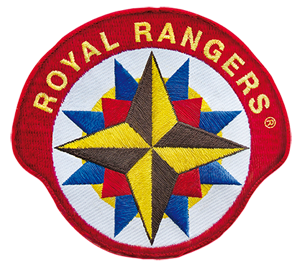 1**-Ride	2**-Ride	(Nicht zutreffende rauslöschen)3***-Ride	Zeitraum:	Von bis / UhrzeitenThema:	z.B.: Unterstützung einer StammgründungAblauf:	Grob umrissenKosten:	Unkostenbeitrag/kostenlosTeilnehmerzahl:	z.B.: max. 5 Pfadrangers Übernachtung:	Unkostenbeitrag/kostenlosVerpflegung:	Unkostenbeitrag/kostenlosAnsprechpartner:   	WerTel:	D/ATEmail:        	Wer             

Anmeldeschluss: 	Bitte reichlich vor dem Termin einplanenDie ausgefüllte WORD-Datei an:Alois Lehnerdiekreativen@gmailsenden. 